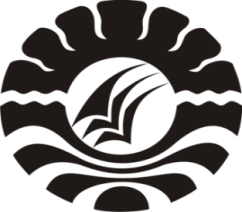 SKRIPSIPENINGKATAN PERILAKU SOSIAL ANAK MELALUI METODE BERCERITA DI TAMAN KANAK-KANAK NEGERI PEMBINA KECAMATAN BANGKALA KABUPATEN JENEPONTOSUMARNI1449046223PROGRAM STUDI PENDIDIKAN GURU PENDIDIKAN ANAK USIA DINIFAKULTAS ILMU PENDIDIKANUNIVERSITAS NEGERI MAKASSAR2016KEMENTERIAN PENDIDIKAN DAN KEBUDAYAAN      UNIVERSITAS NEGERI MAKASSAR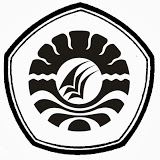 FAKULTAS ILMU PENDIDIKANPROGRAM STUDI PENDIDIKAN ANAK USIA DINIAlamat Jl.  Tamalate I Tidung Makassar 884457.telp.883076-fax.(0411)884457PERSETUJUAN PEMBIMBINGSkripsi dengan judul “Peningkatan Perilaku Sosial Anak Melalui Metode Bercerita Di Taman Kanak-Kanak Negeri Pembina Kecamatan Bangkala Kabupaten Jeneponto.”Atas Nama	: Nama	: SUMARNI, A.MaNIM	: 1449046223Jurusan/Prodi	: Pendidikan Guru Pendidikan Anak Usia DiniFakultas	: Ilmu PendidikanSetelah diperiksa dan diteliti, naskah hasil penelitian ini telah memenuhi syarat untuk diujikan.							Makassar,   Agustus 2016Pembimbing I							Pembimbing IIDra. Sri Sofiani, M.Pd					Hajerah, S.Pd.I,M.PdNIP. 19530202 198010 2 001				NIP. 19850621 201212 2 005MengetahuiKetua Program Studi PGPAUD FIP UNMSyamsuardi, S.Pd,M.PdNIP.19830210 200812 1 002MOTOHIDUP ADALAH BELAJARMAKA DENGAN  BELAJAR  HIDUP AKAN LEBIH BAIK (Sumarni, 2016)Kuperuntukkan karya ini kepada kedua orang tuaku,Suami tercinta beserta ananda dan sanak keluargaSemoga bermanfaat untuk pengembangan ilmu pengetahuanPERNYATAAN KEASLIAN SKRIPSISaya yang bertanda tangan dibawah ini :Nama	:	Sumarni, A.MaNIM	:	1449046223Program Studi	:	Pendidikan Guru Pendidikan Anak Usia Dini (PG PAUD) Judul Skripsi	:	Peningkatan Perilaku Sosial Anak Melalui Metode Bercerita di Taman Kanak-Kanak Negeri Pembina Kecamatan Bangkala  Kabupaten Jeneponto.Menyatakan dengan sebenarnya bahwa Skripsi yang saya tulis ini Benar merupakan hasil karya saya sendiri dan  bukan merupakan pengambilalihan tulisan atau pikiran orang lain yang saya akui sebagai hasil tulisan dan pikiran sendiri apabila di kemudian hari terbukti atau dapat dibuktikan bahwa Skripsi ini hasil jiplakan maka saya bersedia menerima sanksi atas pembatalan tersebut sesuai ketentuan yang berlaku.Makassar,    Agustus 2016Yang Membuat PernyataanSUMARNINIM: 1449046223ABSTRAKSumarni 2016. Peningkatan Perilaku Sosial Anak Melalui Metode Bercerita di Taman Kanak-Kanak Negeri Pembina Kecamatan Bangkala Kabupaten Jeneponto.Skripsi. Dibimbing oleh Dra.Sri Sofyani,M.Pd dan Hajerah,S.Pd.I,M.Pd. Fakultas Ilmu Pendidikan. Universitas Negeri Makassar.Rumusan masalah penelitian ini adalah bagaimana Peningkatan Perilaku Sosial Anak Melalui Metode Bercerita di Taman Kanak-Kanak Negeri Pembina Kecamatan Bangkala Kabupaten Jeneponto. Tujuan penelitian ini adalah untuk mengetahui peningkatan perilaku sosial anak melalui metode bercerita di Taman Kanak-Kanak Negeri Pembina Kecamatan Bangkala Kabupaten Jeneponto. Pendekatan yang digunakan adalah pendekatan kualitatif dengan jenis penelitian yaitu Penelitian Tindakan Kelas. Fokus penelitian ini adalah  perilaku sosial anak  dan metode bercerita, subyek penelitian adalah anak didik yang berjumlah 15 anak didik dengan 1 orang guru di kelompok A1 di Taman Kanak-Kanak Negeri Pembina Kecamatan Bangkala Kabupaten Jeneponto. Prosedur penelitian ini dilakukan dengan mengamati dan mencatat, menggunakan langkah-langkah  penelitian yaitu : perencanaan, pelaksanaan tindakan, observasi dan  refleksi. Tehnik analisis menggunakan  analisis deskriptif. Hasil penelitian menunjukkan bahwa dengan menggunakan metode bercerita dikelas A1 dapat meningkatkan perilaku sosial anak didik, hal tersebut terlihat pada siklus I hasil yang diperoleh pada siklus pertama menunjukkan pencapaian tujuan penelitian belum dapat dikatakan berhasil karena guru belum melakukan appersepsi dengan baik, belum memotivasi anak dalam mendengarkan isi cerita dan bahasa yang digunakan belum dipahami anak sehingga  anak tidak fokus pada saat bercerita serta belum dapat memahami isi cerita  yang  dapat meningkatkan sikap perilaku sosial anak. Dan masih banyak anak yang berada pada kategori mulai berkembang. Pada siklus 2 menunjukkan pembelajaran terpenuhi dengan baik dimana guru memberi motivasi dan bimbingan serta penggunaan bahasa yang mudah dipahami anak sehingga pada umumnya anak  didik sudah mampu menampilkan sikap perilaku anak mau berbagi kepada teman, mau bermain bersama temannya, bersikap kooperatif kepada teman, dan mau membantu teman. Pada siklus II sikap perilaku anak didik semakin berkembang sesuai dengan indikator keberhasilan, Kesimpulan dalam penelitian ini menunjukkan adanya peningkatan  perilaku sosial anak yang ditampilkan dalam proses kegiatan belajar dan bermain melalui metode bercerita  di Taman Kanak-Kanak Negeri Pembina Kecamatan Bangkala Kabupaten Jeneponto.PRAKATAPuji syukur kehadirat Allah SWT, atas rahmat dan hidayah-Nya  jualah sehingga penulis dapat menyelesaikan hasil penelitian  ini  dengan judul “Peningkatan Perilaku Sosial Anak Melalui Metode Bercerita di Taman Kanak-Kanak Negeri Pembina Kecamatan Bangkala Kabupaten Jeneponto.”Penulis menyadari bahwa hasil penelitian  ini tidak mungkin terselesaikan tanpa bantuan dan bimbingan dari berbagai pihak. Oleh karena itu, sepatutnyalah penulis menyampaikan ucapan terima  kasih kepada Dra. Sri Sofiani,M.Pd selaku pembimbing I dan Hajerah,S.Pd.I,M.Pd selaku pembimbing II, yang telah memberikan bimbingan dan arahan kepada penulis dalam penulisan skripsi ini.Terima kasih dan penghargaan disampaikan kepada : Prof. Dr. H. Husain Syam, M.TP  selaku Rektor Universitas Negeri Makassar  atas kesempatan yang diberikan dalam menekuni pendidikan pada Program Studi Pendidikan Guru Pendidikan Anak Usia Dini ( PG-PAUD )Dr. Abdullah Sinring M.Pd selaku Dekan Fakultas Ilmu pendidikan Universitas Negeri Makassar, Dr. Abdul Saman, M.Si.Kons, selaku PD I, Drs. Muslimin M.Ed selaku PD II , Dr.Pattaufi S.Pd,M.Si selaku PD III, dan Dr. Parwoto M.Pd selaku PD IV yang telah mengizinkan, memberikan kesempatan kepada penulis untuk melaksanakan penelitian dan menyiapkan sarana dan prasarana yang dibutuhkan selama pendidikan di Program S-1 PG-PAUD FIP UNM.Syamsuardi S.Pd, M.Pd selaku ketua dan Arifin Manggau, S.Pd, M.Pd  selaku Sekertaris Program Studi Pendidikan Guru Pendidikan Anak Usia Dini yang telah mengarahkan dan membimbing penulis untuk melaksanakan penelitian sehingga hasil penelitian  ini dapat terselesaikan dengan baik.Bapak/Ibu Dosen Universitas Negeri Makassar khususnya dalam lingkup prodi PG-PAUD yang telah mengajar dan mendidik dengan tulus selama menuntut ilmu di Universitas Negeri Makassar.Kepala Sekolah dan Guru Taman Kanak-Kanak Negeri Pembina Kecamatan Bangkala Kabupaten Jeneponto yang telah memberikan izin melakukan penelitian serta membantu pengumpulan data penelitian.Ayahanda dan Ibunda tercinta yang telah membesarkan dan mendidik dengan tulus dan ikhlas, serta memberikan doa restu dan kasih sayangnya selama peneliti menuntut ilmu, sehingga dapat menyelesaikan pendidikan.Suami dan anakku tercinta yang telah memberikan motivasi kepada penulis mulai dari kuliah sampai dalam penyusunan hasil penelitianBuat sahabat-sahabat yang telah memberikan motivasi kepada penulis.Selama penyusunan hasil penelitian ini, tentu masih diwarnai oleh berbagai kekurangan. Oleh karena itu, saran dan kritik yang membangun senantiasa diharapkan demi kesempurnaan karya tulis ini. Akhirnya semoga segala bantuan yang diberikan bernilai ibadah disisi Allah SWT.Makassar,        Agustus  2016PenulisDAFTAR GAMBARNo					Judul					    HalamanBagan Kerangka Pikir…………………...…………………………………27Analisis Penilaian Tindakan Kelas Model Kurt Lewin ………………...…31DAFTAR TABELNO.					Judul					    HalamanDaftar Nama-Nama Tenaga Kependidikan Taman Kanak-Kanak Negeri Pembina Kecamatan Bangkala Kabupaten Jeneponto………………………..37DAFTAR LAMPIRANNO.					JUDUL			         HALAMANInstrument Observasi Untuk Menjaring Perilaku Sosial Anak…………….....67Rubrik Penilaian Observasi Anak………………………………………...…..68Lembar Observasi Guru………………………………………..……………..69Rubrik Penilaian Observasi Guru……………………………….……………70Hasil Observasi Aktivitas Guru Siklus I Pertemuan 1………………………..72Hasil Observasi Aktivitas Guru Siklus I Pertemuan 2…………….………….74Hasil Observasi Aktivitas Guru Siklus II Pertemuan 1………….……………76Hasil Observasi Aktivitas Guru Siklus II Pertemuan 2………...……………..78Peningkatan Perilaku Sosial Anak Siklus I Pertemuan 1……………………..80Peningkatan Perilaku Sosial Anak Siklus I Pertemuan 2………………….….81Peningkatan Perilaku Sosial Anak Siklus II Pertemuan 1…...……………….82Peningkatan Perilaku Sosial Anak Siklus II Pertemuan 2…………...……….83Rencana Pelaksanaan Pembelajaran (RPPH) Siklus I Pertemuan 1...………..84Rencana Pelaksanaan Pembelajaran  (RPPH)Siklus I Pertemuan 2…….……87Rencana Pelaksanaan Pembelajaran (RPPH) Siklus II Pertemuan 1….……..90Rencana Pelaksanaan Pembelajaran  (RPPH)Siklus II Pertemuan 2……...….93Skenario Pembelajaran………………………………………………………..96Naskah cerita………………………………………………………….……..104Dokumentasi Kegiatan………………………………………………...…….114Persuratan……………………………………………………………………117Surat Izin Penelitian dari Fakultas Ilmu Pendidikan……………………118Surat izin Penelitian dari Badan Penelitian dan Pengembangan Daerah…………………………………………………………………………...119Surat Izin Penelitian Dari Pemerintah Kabupaten Jeneponto…………..120Surat Keterangan Telah Meneliti………..………………………………121Riwayat Hidup………………………………………………………………122DAFTAR ISI										HalamanHALAMAN JUDUL……………………………………..…………………...…..…..iPERSETUJUAN PEMBIMBING…………………………………………..……….iiMOTO…...…………………………………………………………………………....ivKEASLIAN SKRIPSI………………………………………………………………....vABSTRAK…………………………………………………………………………....viPRAKATA…………………………………………………………………...……...viiDAFTAR GAMBAR…………………………………………………………...….....ixDAFTAR TABEL………………………………………………………………...…...xDAFTAR LAMPIRAN…………………………………………………………...….xiDAFTAR ISI………………………………………………………...…………...…xiiiBAB  I PENDAHULUAN……………………………………………………...…….1Latar Belakang…………………………………………………………...…....1Rumusan Masalah……………………………………………………………..3Tujuan Penelitian………………………………………………………...……4Manfaat Penelitian……………………………………………………...……..4BAB  II KAJIAN PUSTAKA, KERANGKA PIKIR DAN HIPOTESIS TINDAKAN……………………………………………………………………...…...6Kajian Pustaka…………………………………………………………......….6Konsep Tentang  Perilaku Sosial……………………………………….…6Pengertian Perilaku Sosial………………………………………….…6Urgensi Pengembangan Perilaku Sosial Pada Anak Taman Kanak-Kanak……………………………………………………………….....8Faktor-Faktor Yang Mempengaruhi Perkembangan Perilaku Sosial Anak………………………………………………………………….10Indikator Perilaku Sosial Anak di Taman Kanak-Kanak…………….11Cara Pengembangan Perilaku Sosial Anak…………………..……....14Konsep Metode Bercerita ………...……………………………….…......16Pengertian Metode Bercerita………………………………....……….16Tujuan Metode Bercerita…………….……………..……………...….17Bentuk dan Tehnik Metode Bercerita……………………………......18Manfaat Metode Bercerita .……………………………………….....22Langkah-Langkah Metode Bercerita…………………...…………....23Kerangka Pikir…………………………………………………………...…..25Hipotesis………………………………..……………………………………28BAB  III METODE PENELITIAN……………………………..………...…...…29Pendekatan dan Jenis Penelitian……………………………………………..29Pendekatan Penelitian……………………………………………………29Jenis Penelitian……………………………………………………….......29Fokus Penelitian……………..…….………………………………………....29Setting  dan Subyek Penelitian…………….……………………..……….....30Prosedur dan Desain Penelitian………….………………..……………...….30Tehnik Pengumpulan Data………………………………………………......34Tehnik Analisis Data……………………………………………………..….35Indikator Keberhasilan……………………….…………………………..….35BAB  IV HASIL PENELITIAN DAN PEMBAHASAN…………………..…....37Hasil Penelitian…………………………………………………………...……..37Gambaran Umum Lokasi Penelitian…………………………………......…37Peningkatan Sikap Perilaku Sosial Anak Kelompok A1 melalui Metode Bercerita Siklus I……………………………………………………...…….38Peningkatan Sikap Perilaku Sosial Anak Kelompok A1 melalui Metode Bercerita Siklus II……………………………….…………………...……...50Pembahasan………………………………………..……………………...…….61BAB  V SIMPULAN DAN SARAN………………………………………..……..64Simpulan…………………………………………………………………..….....64Saran……………………………………………………………………….…....64DAFTAR PUSTAKA...............................................................................................65LAMPIRAN.............................................................................................................67